Cuneo/Dronero, 25 Settembre 2017A tutte le famiglie degli alunni sedi Cuneo e DroneroOggetto: Vaccinazioni - Legge 119/2017La legge in oggetto ha previsto nuove disposizioni per l’accesso alle Scuole in relazione alla effettuazione delle vaccinazioni obbligatorie per i minori da 0 a 16 anni (fino al compimento del 17° anno) coinvolgendo tutte le istituzioni scolastiche di ogni ordine e grado.In via straordinaria ha previsto un percorso semplificato e dedicato per consentire a tutti i minori inadempienti ad una o più vaccinazioni di mettersi in regola senza dover rinunciare alla frequenza scolastica.SCADENZEPer l’anno scolastico 2017/18, con riferimento alla scuola secondaria di secondo grado (scuola superiore) i genitori/tutori/affidatari dovranno presentare la documentazione entro il 30 ottobre 2017.Nel caso in cui non si sia in regola la documentazione comprovante l’effettuazione delle vaccinazioni obbligatorie (copia del libretto delle vaccinazioni vidimato dall’ASL o il certificato vaccinale o un’attestazione delle vaccinazioni rilasciata dall’ASL) dovrà essere comunque prodotta entro il 10 marzo 2018.MODALITA’ OPERATIVEI genitori degli alunni che non hanno compiuto il 17° anno di età dovranno presentare:Per chi è in regola una AUTOCERTIFICAZIONE, il cui modello è presente sui siti internet delle ASL ed è allegata alla presente (allegando una fotocopia del documento di identità in corso di validità del genitore sottoscrittore)Per chi NON è in regola una AUTODICHIARAZIONE su modello inviato a casa dall’ASL.E’ prevista anche la possibilità di presentare un certificato medico del Pediatra di famiglia attestante la non  vaccinabilità del bambino per motivi di salute o l’avvenuta immunizzazione a seguito di malattia naturale.La documentazione richiesta dovrà essere raccolta da un rappresentante per ogni classe e consegnata in Segreteria Didattica.INADEMPIENZANel caso in cui il genitore/tutore/affidatario non provveda agli adempimenti obbligatori l’ASL contesterà formalmente l’inadempimento e per i genitori scatterà una sanzione da 100 a 500 euro in base alla gravità dell’inadempimento stesso.Per la scuola secondaria di secondo grado la presentazione di detta documentazione non costituisce requisito di accesso alla scuola o agli esami.Ulteriori informazioni potranno essere reperite all’indirizzo http://www.salute.gov.itALLEGATIModello di autocertificazione per chi è in regola.Con i migliori saluti.  LA DIRIGENTE SCOLASTICA                                                                                       			Enrica VINCENTI   Firma autografa sostituita a mezzo stampaex art. 3, c.2, D.Lgs. 39/93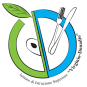 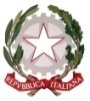 Istituto di Istruzione Superiore Tecnico e Professionale     “Virginio-Donadio”Sito web:www.virginiodonadio.ite-mail:cnis02800v@istruzione.it                    C.F. 96060370044Cuneo: Istituto Tecnico “Agrario, agroalimentare e agroindustria”- Via Savigliano 25 - 12100  Cuneo       Tel: 0171/65658 - Fax: 0171/690650Dronero:Istituto Professionale “Servizi per l’enogastronomia e l’ospitalità alberghiera”Via Val Maira 19-12025 Dronero Tel: 0171/905350 - Fax: 0171/909735Cuneo: Istituto Tecnico “Agrario, agroalimentare e agroindustria”- Via Savigliano 25 - 12100  Cuneo       Tel: 0171/65658 - Fax: 0171/690650Dronero:Istituto Professionale “Servizi per l’enogastronomia e l’ospitalità alberghiera”Via Val Maira 19-12025 Dronero Tel: 0171/905350 - Fax: 0171/909735Circolare n. 9Circolare n. 9